Questions adapted from Score21 and SchoolNet 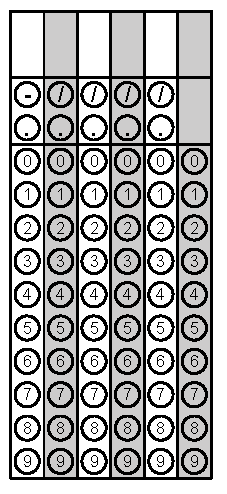 Problem 1Problem 2Gridded ResponseMondayTriangle XYZ contains the points X (-3, 7), Y (6, 9), Z (3, 7). What will the coordinates of Z’ after a dilation with a scale factor of 4? Shopper 1 is spending money at the rate of y = -75x. Shopper 2 is spending money at the rate below. 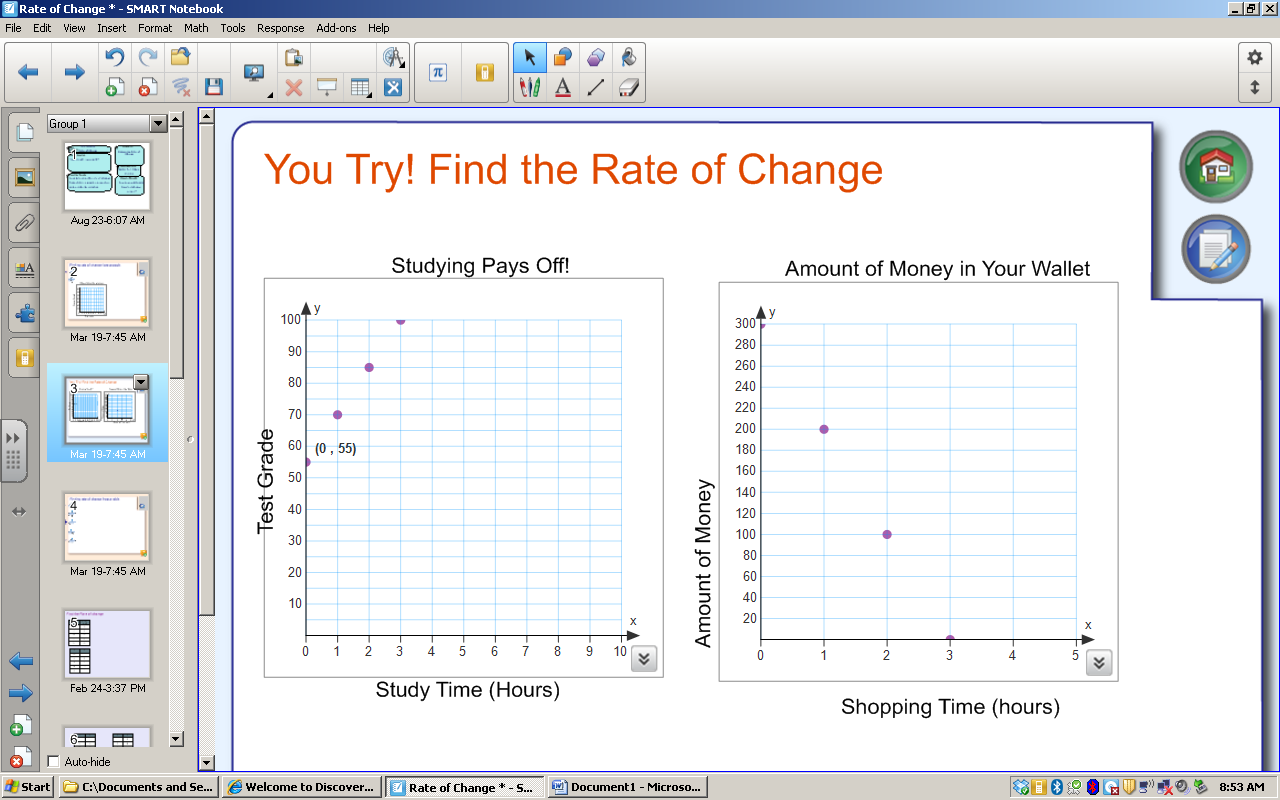 What is the difference in their spending per hour?Problem 2TuesdayFind the perimeter of Parallelogram ABCD. 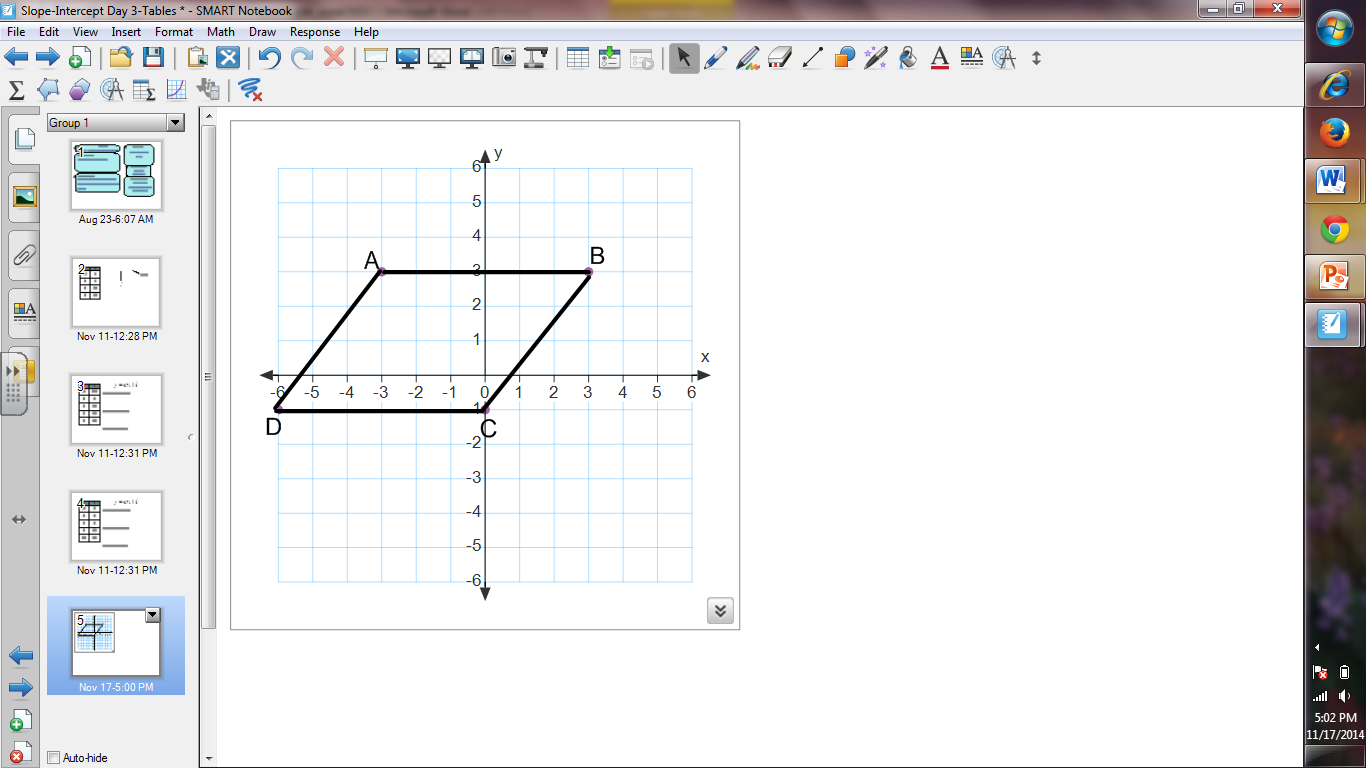 Given the pre-image points D(3, 1), E(-3, 2), and F (-2, -2); what are the coordinates of the image after a translation of (x, y) -> (x -5, y + 2), then a rotation of 90° counter clockwise.Problem 1WednesdayThe two rectangles below are similar. Find the value of x.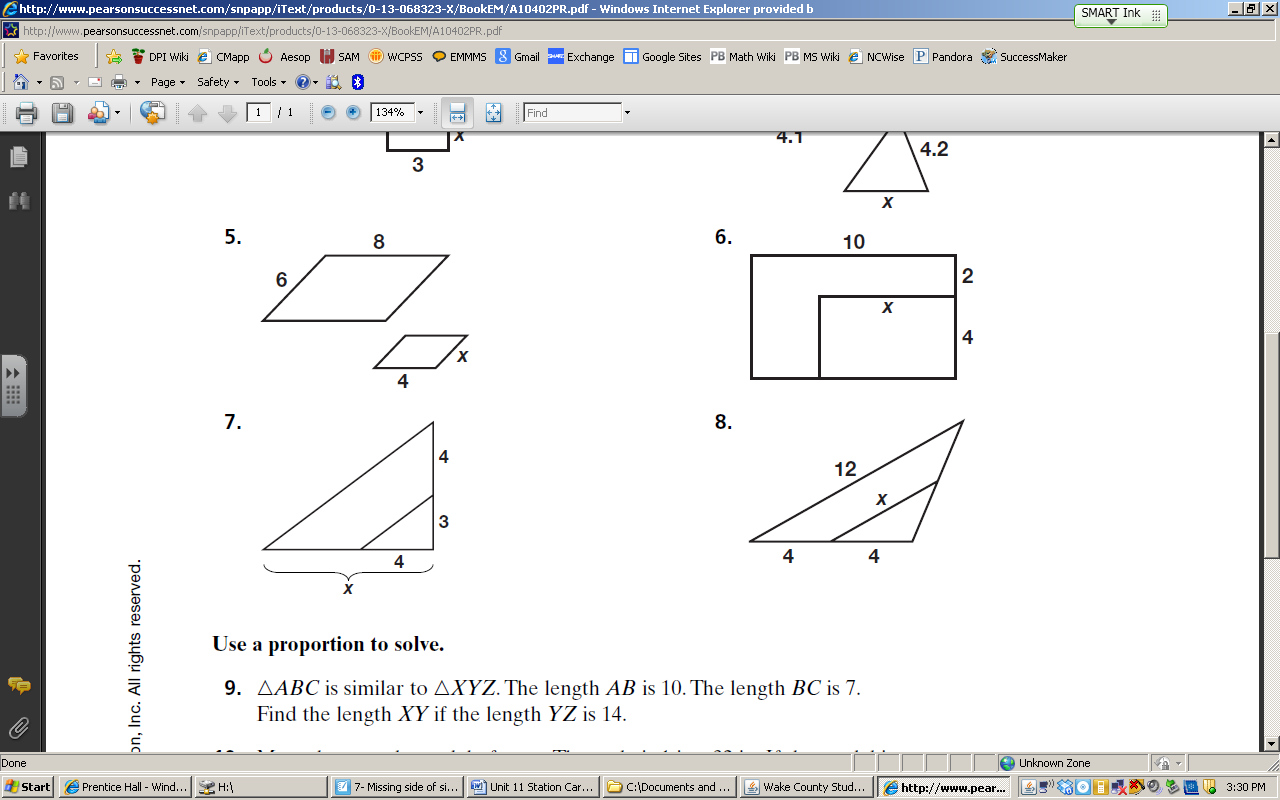 Given DEF with D (5, -2),     E (-3, 4), and F (-5, -6). Find the image points after:A reflection over the y axis, then a translation  of (x, y) → (x + 1, y – 4).Problem 1ThursdayWrite the equation of the linear function. 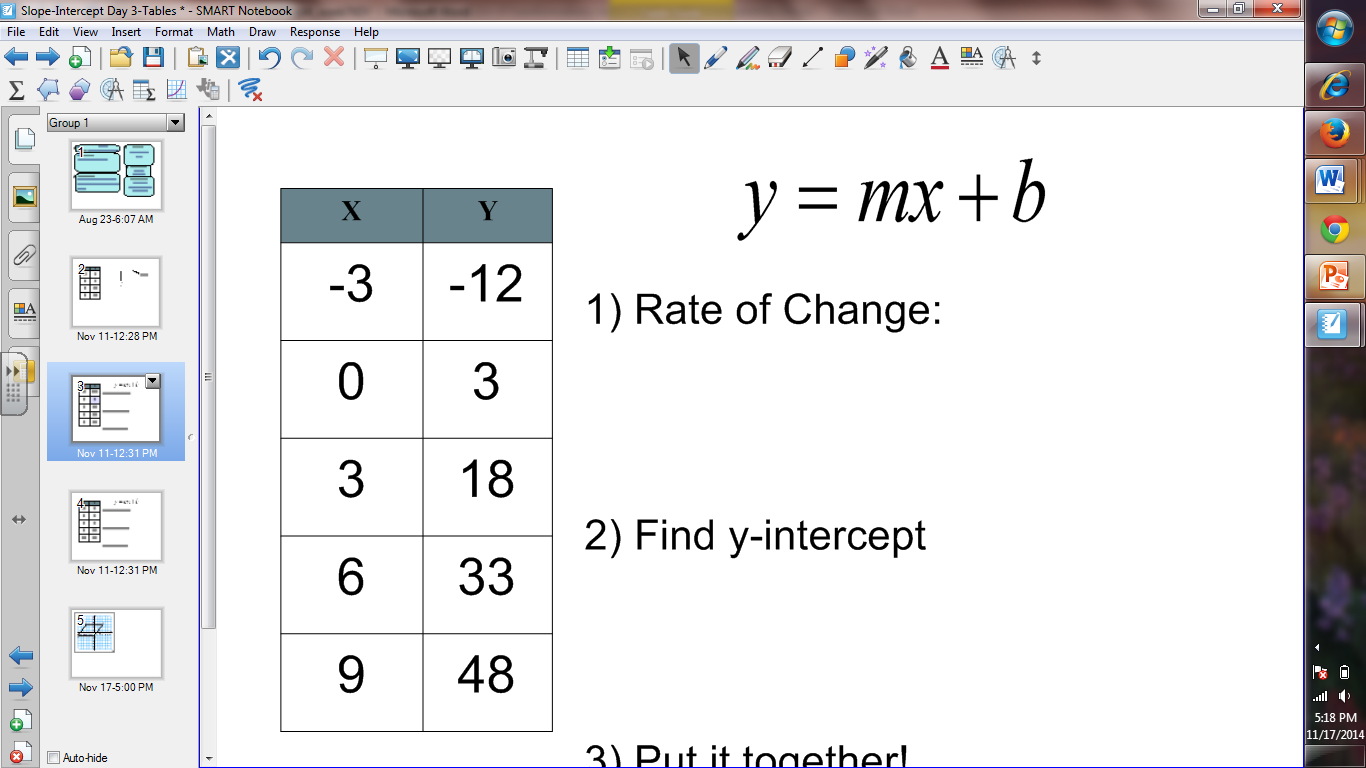 What is the sum of the slope and y-intercept? Given in the table are the samplings of average annual temperatures collected at different elevations in the United States.  What type of correlation exists between these two data sets? Problem  1FridayGraph the line 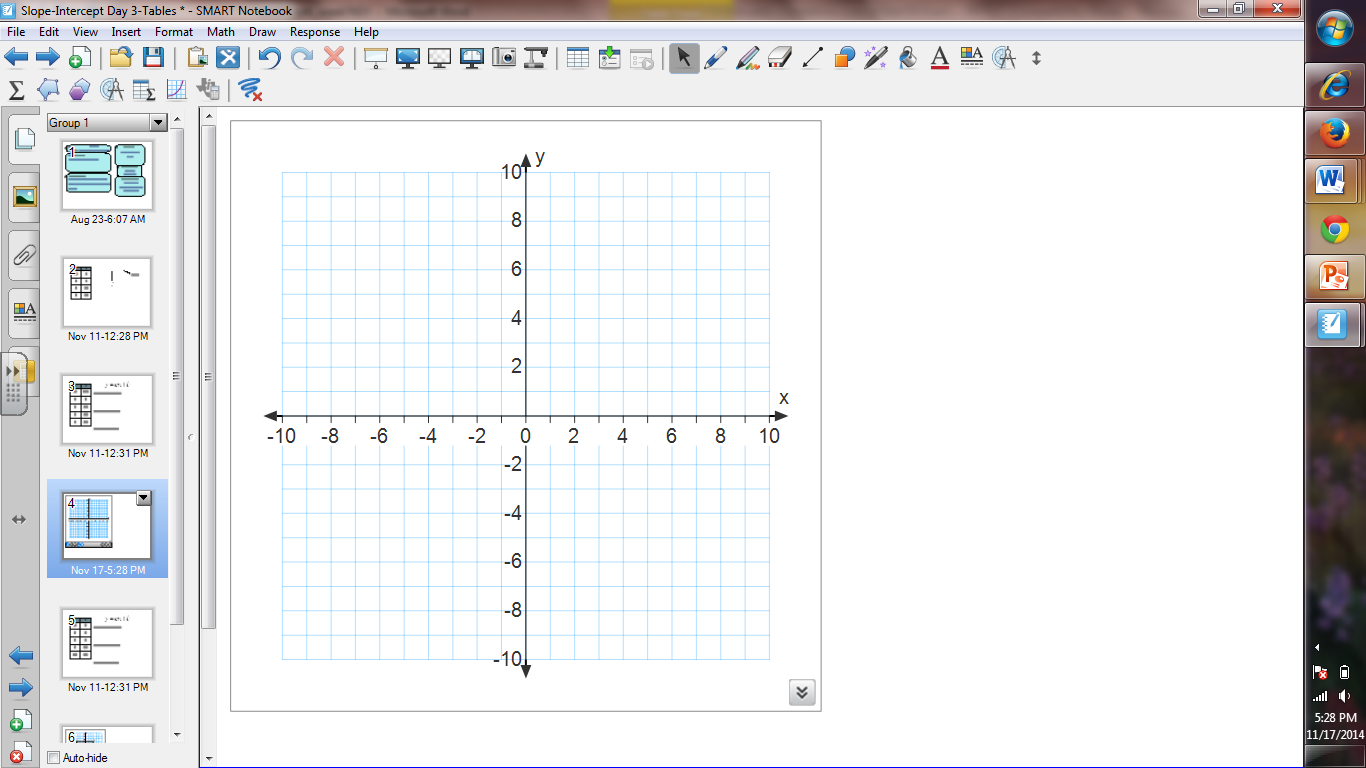 Point A was translated from (-12, 9) to A’ (3, 4). How many units was the point translated on the x-axis? Problem 2